Greene County POBT Academy Disqualifying Criteria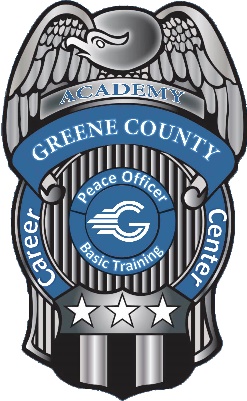 Applicants are not eligible for employment consideration unless they meet high standards. Certain events may be grounds for disqualification and are described herein. This not to be construed as an inclusive list of reasons for disqualification or rejection. Disqualifying Criminal ConductFelonies: All applicants who have been convicted in court of a felony or the attempt, conspiracy or solicitation of a felony, including but not limited to, treason, murder, voluntary manslaughter, rape, robbery, arson, burglary, kidnapping and any other felony that involves physical force or the threat of physical force or crimes of dishonesty, will be disqualified. Misdemeanors: All applicants who have been convicted of a misdemeanor offense in court within five (5) years of the date of application may be disqualified. All applicants convicted of two (2) or more misdemeanors will be disqualified.Drugs (excluding marijuana): Any use of any prohibited substance or abuse of a controlled substance may be grounds for rejection. All applicants who have been convicted in court of the possession and/or sale of narcotics, dangerous drugs or hallucinogens or any other controlled substance or drug of abuse that relates to job performance or an attempt, conspiracy or solicitation to commit such a criminal act, will be disqualified.Marijuana: All applicants who have been convicted in court for the sale of marijuana, or an attempt, conspiracy or solicitation to commit such a criminal act, will be disqualified. All applicants who have been convicted in court for the possession of marijuana may be disqualified. All applicants who have used marijuana during the selection process will be disqualified. Sex Offenses and Acts of Violence: All applicants who have been convicted in court of a sex offense as defined in Chapter 2907 of the Ohio Revised Code, or an offense of causing or threatening bodily harm as defined in Chapter 2903 of the Ohio Revised Code, or an attempt, conspiracy or solicitation to commit such a criminal act, will be disqualified.Guns, Concealed Weapons and Dangerous Ordinance: Any applicants who have been convicted in any federal, state or municipal court of violating any gun control ordinance, carrying any concealed weapon, or possession of any dangerous ordinance, may be disqualified. Any attempt to violate any law, statue, or regulation to the above may be grounds for rejection.Traffic Offenses: All applicants who have been convicted in the last five (5) years in any court of competent jurisdiction of any of the following offenses will be disqualified: driving while impaired by drugs or alcohol, vehicular homicide, leaving the scene, reckless driving, or revocation or suspension of driving privileges on two (2) or more occasions. Any applicant currently under suspension or revocation of driving privileges will be disqualified. Any applicant with (6) or more points on their current record may be disqualified. No applicant will be eligible for appointment as a sworn employee unless that person possesses a valid Ohio driver's license. Disqualifying Employment-Related ConductAll applicants who within five (5) years of the date of application have been discharged from previous employment for insubordination, serious misconduct on the job, unexcused absenteeism or tardiness, may be disqualified. All applicants who within the past five (5) years have been suspended, reprimanded, or disciplined for insubordination, misconduct on the job, unexcused absenteeism, tardiness, inefficiency, or neglect of duty on two (2) or more occasions, may be disqualified.Pilferage or thefts of cash, goods, or services from a place of employment will be cause for disqualification.Miscellaneous Disqualifying Conduct All applicants who have failed to obey or honor any judgments entered by a court of record, including, but not limited to, alimony or support payments, or have failed to pay any fine imposed by a court of record, may be disqualified. All applicants who have been other than honorably discharged from the United States military service for reasons that are job related may be disqualified.All applicants who have made any intentional false alarm to any police agency may be disqualified.Any applicant who is currently a member of any organization that advocates crime or the violent overthrow of the United States government will be disqualified. All applicants who admit a current pattern of alcohol, drug abuse or illegal gambling within the past twenty-four (24) months will be disqualified (i.e., conduct that is predictable, repetitive or continuing activity).All applicants who have made false statements regarding any material matter during the selection process or have omitted any requested material information on the questionnaire, or who have cheated during any portion of the selection process will be disqualified.Any applicant who has paid or accepted a bribe or favor to cover or hide any criminal offense, or acted in any manner to prevent discovery and/or apprehension of any criminal by any duly constituted law enforcement agency, or was involved in any plan or attempt to accomplish any of the above, may be disqualified.All applicants who admit during the selection process to committing any of these offenses listed above may be disqualified as though they had been convicted.   Revised 03/04/24					End